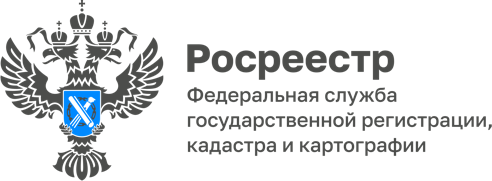 03.10.2022Особенности предоставления, переоформления и отказа в предоставлении лицензий на осуществление геодезической и картографической деятельности в 2022 годуУправление Росреестра по Томской области информирует о выводе 21 сентября 2022 г. на Единый портал государственных и муниципальных услуг (функций) государственной услуги по лицензированию геодезической и картографической деятельности в части подачи заявления о периодическом подтверждении соответствия лицензионным требованиям.Подача заявления о периодическом подтверждении соответствия лицензионным требованиям осуществляется посредством формы-концентратора на Едином портале государственных и муниципальных услуг (функций), расположенной по адресу: https://www.gosuslugi.ru/600107/1/form.С 30 сентября 2022 года вступил в силу приказ Росреестра от 23.05.2022 № П/0192 «Об особенностях осуществления лицензирования геодезической и картографической деятельности в 2022 году», согласно которому прием заявлений о предоставлении лицензии (внесении изменений в реестр лицензий) соискателей лицензии (лицензиатов) осуществляется в форме электронных документов посредством федеральной государственной информационной системы «Единый портал государственных и муниципальных услуг (функций)» или в форме документов на бумажном носителе.«До конца 2022 года юридические лица и индивидуальные предприниматели вправе выполнять работы по установлению и изменению границ населенных пунктов, границ зон с особыми условиями использования территории без лицензии на осуществление геодезической и картографической деятельности», - отметила Елена Золоткова, руководитель Управления Росреестра по Томской области. Также сообщаем, что в соответствии с постановлением Правительства от 12.03.2022 № 353 «Об особенностях разрешительной деятельности в Российской Федерации в 2022 году» уплата государственной пошлины за предоставление лицензии и внесение изменений в реестр лицензий не требуется.Для получения более подробной информации по вопросам лицензирования геодезической и картографической деятельности можно обратиться в Управление Росреестра по Томской области по номеру телефона 8(3822)51-36-22.Главный специалист-эксперт отдела землеустройства и мониторинга земель,кадастровой оценки недвижимости,геодезии и картографииУправления Росреестра по Томской областиТатьяна Крупиненко 